Max MustermannMusterstraße 12312345 Musterstadtmax@mustermann.de0171 23456789MusterhochschuleSekretariatStraße 12312345 MusterstadtMusterstadt, 13.06.2022 Meine Motivation für ein MaschinenbaustudiumWintersemester 2018/2019Sehr geehrte Damen und Herren,aktuell befinde ich mich auf der Suche nach einem Studium, welches meine persönlichen Interessen und Vorlieben widerspiegelt und durch dessen erfolgreichen Abschluss ich einen soliden Grundstein für meine berufliche Zukunft legen kann. Das Maschinenbaustudium an Ihrer Hochschule scheint die ideale Lösung zu sein. Die deutsche Industrie steht für Qualität und gilt als Exportweltmeister. Junge, gut ausgebildete Maschinenbauingenieure werden benötigt, um diesen Anspruch weiterhin zu erfüllen. Ich möchte Teil dieses starken Wirtschaftszweigs sein und selbst neue Ideen einbringen und Maschinen konstruieren.Während meiner Schulzeit zählten Mathematik sowie Physik und Chemie zu meinen Lieblingsfächern, was durch meine konstant guten bis sehr guten Noten bestätigt wird. In der Vergangenheit konnte ich bereits praktische Erfahrung in Form eines zweiwöchigen Praktikums in der Industrie AG sammeln. Für die Zeit nach meinem Abitur plane ich ebenfalls ein zweimonatiges Praktikum, um meine Erfahrung weiter auszubauen und Praxisbezüge kennenzulernen.Das Interesse für naturwissenschaftliche Zusammenhänge, besitze ich bereits von Jugendtagen an. Verbunden mit meinem angeeigneten technischen Verständnis, ist mir bereits früh bewusst geworden, dass dieses Studium der richtige Schritt ist. Ein hohes Maß an Belastbarkeit und Organisationstalent ermöglicht es mir, mich auf alle Herausforderungen des Studiums einzustellen.Einem Studienbeginn zum nächsten Wintersemester an Ihrer Hochschule sehe ich mit großer Freude entgegen. Ich freue mich auf Ihre Rückmeldung und stehe Ihnen sehr gerne für eventuelle Rückfragen zur Verfügung.Mit freundlichen Grüßen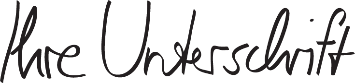 Max Mustermann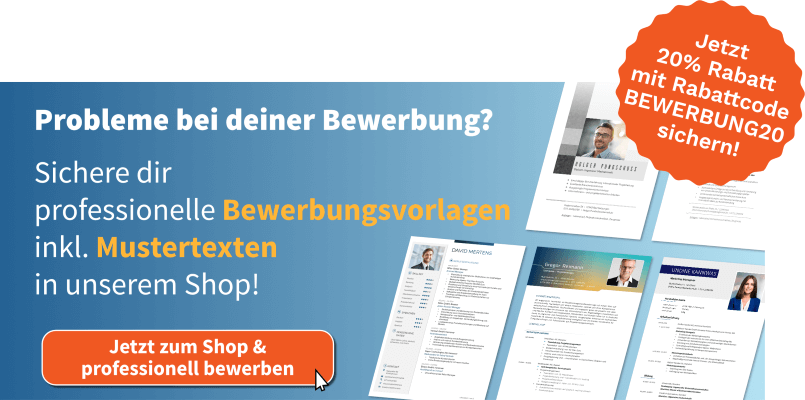 shop.bewerbung.net